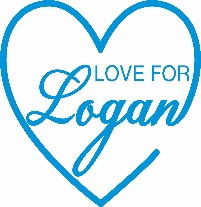 Love for Logan, Inc.Dear Potential Sponsor,We are hosting the 7th annual Logan’s Laps for Love event on May 25th, 2024, in memory of Logan Johnson, who passed away from viral Myocarditis (inflammation of the heart) in 2017.  Logan was a healthy eight year old boy in 2nd grade at St. Kilian School in Hartford.  He loved soccer and was playing a game the morning before he collapsed at home and was taken to Children’s Wisconsin.  While there, he was diagnosed with a virus that caused heart failure, and was placed on life support to try to save him.  After 3 weeks of life saving measures Logan went to heaven.  Two days before he got sick, Logan asked his mom what his purpose was and why God made him. Through this event and the money raised we hope to answer Logan’s question and help save the lives of other children.All proceeds of the event will go to the Love for Logan Fund at Children’s Wisconsin for research, treatment, and earlier diagnosis of Myocarditis and pediatric heart failure.   We ask for your consideration in sponsoring the 2024 Logan’s Laps for Love- see the different levels provided.If you are able and would like to sponsor this event, please send a check payable to Love For Logan Inc. to 525 Abbott Ave. Hartford, WI 53027. You may also donate a specific item (s) for our on line auction or baskets at the event.  Please include the approximate value of the item.  All donations will receive a tax-receipt.Arlo, Ninja Turtle, and electronic level sponsors will be listed on the back of T-shirts; therefore, the deadline for this sponsorship is March 31st 2024.  This will allow time for the sponsors to be included on the T-shirts before ordering them.Please view Logan’s webpage for more information on the event, exciting updates on what Children’s is doing to improve diagnosis, and listing of all sponsors. www.loveforlogan.lifeThank you for your consideration,Laurie Johnson loveforloganj@gmail.com                                262-305-2289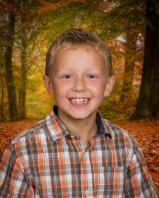 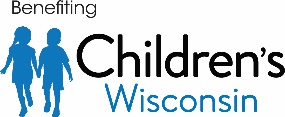 